Abstract Art- Shading PracticeSelect 2 designs to complete.  Determine the light source and shade the entire design incorporating light, medium and dark values.  Remember to blend or fade as you change values. 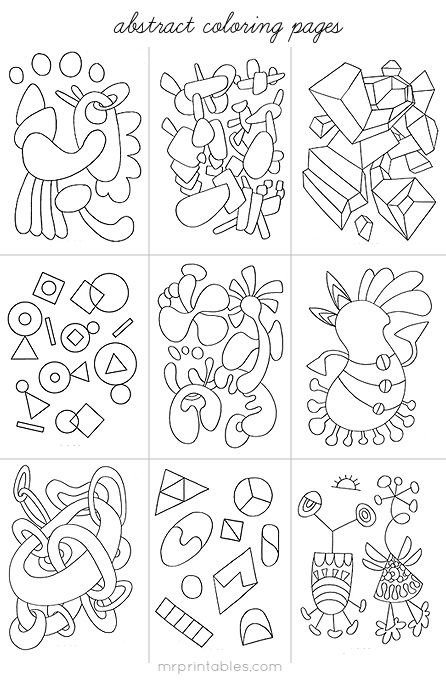 